                SECRETARIA MUNICIPAL DE EDUCAÇÃO DE QUILOMBO - SC               PROGRAMA NACIONAL DE ALIMENTAÇÃO ESCOLAR - PNAE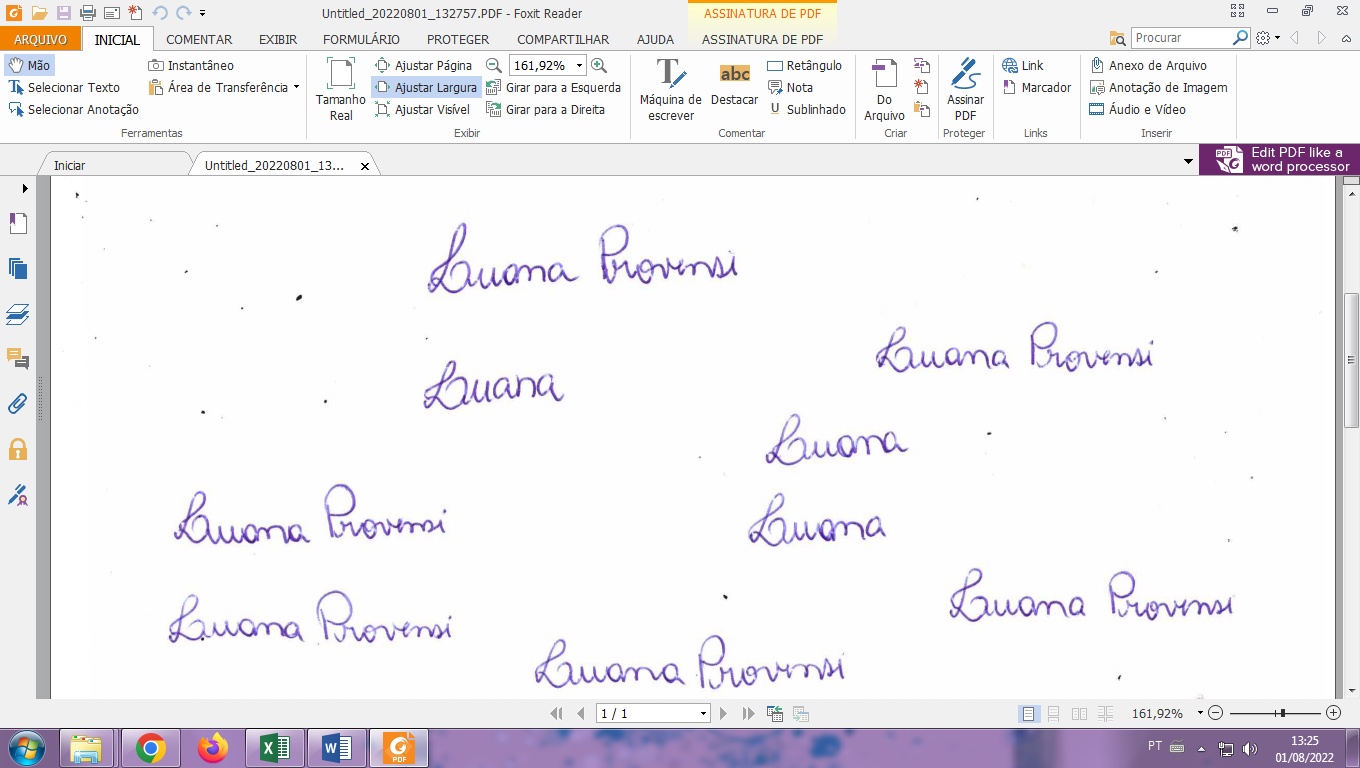                         Luana Provensi          Nutricionista CRN10 5218 CARDÁPIO - ETAPA DE ENSINO Pré I e II - FAIXA ETÁRIA (04 - 06 anos de idade) - PERÍODO Parcial OBSERVAÇÃO: cardápio sujeito a alteraçõesCARDÁPIO - ETAPA DE ENSINO Pré I e II - FAIXA ETÁRIA (04 - 06 anos de idade) - PERÍODO Parcial OBSERVAÇÃO: cardápio sujeito a alteraçõesCARDÁPIO - ETAPA DE ENSINO Pré I e II - FAIXA ETÁRIA (04 - 06 anos de idade) - PERÍODO Parcial OBSERVAÇÃO: cardápio sujeito a alteraçõesCARDÁPIO - ETAPA DE ENSINO Pré I e II - FAIXA ETÁRIA (04 - 06 anos de idade) - PERÍODO Parcial OBSERVAÇÃO: cardápio sujeito a alteraçõesCARDÁPIO - ETAPA DE ENSINO Pré I e II - FAIXA ETÁRIA (04 - 06 anos de idade) - PERÍODO Parcial OBSERVAÇÃO: cardápio sujeito a alteraçõesCARDÁPIO - ETAPA DE ENSINO Pré I e II - FAIXA ETÁRIA (04 - 06 anos de idade) - PERÍODO Parcial OBSERVAÇÃO: cardápio sujeito a alteraçõesCARDÁPIO - ETAPA DE ENSINO Pré I e II - FAIXA ETÁRIA (04 - 06 anos de idade) - PERÍODO Parcial OBSERVAÇÃO: cardápio sujeito a alteraçõesNecessidades Alimentares Especiais: Esse cardápio possui alimentos alérgicos como ovo, tomate e glúten. Serão levados em consideração os alunos com restrições alimentares.Necessidades Alimentares Especiais: Esse cardápio possui alimentos alérgicos como ovo, tomate e glúten. Serão levados em consideração os alunos com restrições alimentares.Necessidades Alimentares Especiais: Esse cardápio possui alimentos alérgicos como ovo, tomate e glúten. Serão levados em consideração os alunos com restrições alimentares.Necessidades Alimentares Especiais: Esse cardápio possui alimentos alérgicos como ovo, tomate e glúten. Serão levados em consideração os alunos com restrições alimentares.Necessidades Alimentares Especiais: Esse cardápio possui alimentos alérgicos como ovo, tomate e glúten. Serão levados em consideração os alunos com restrições alimentares.Necessidades Alimentares Especiais: Esse cardápio possui alimentos alérgicos como ovo, tomate e glúten. Serão levados em consideração os alunos com restrições alimentares.Necessidades Alimentares Especiais: Esse cardápio possui alimentos alérgicos como ovo, tomate e glúten. Serão levados em consideração os alunos com restrições alimentares.LancheManhã: 9:30Tarde: 15:302ª FEIRA 26/09            3ª FEIRA 27/09            4ª FEIRA 28/09 5ª FEIRA 29/096ª FEIRA 30/09LancheManhã: 9:30Tarde: 15:30Carreteiro (arroz com carne de gado)Salada de repolho Pão com meladoSuco de laranjaArroz e Feijão com carne suína em molhoSalada de alfaceBolacha de açúcar mascavoMaçãSopa de feijão com massaBanana LancheManhã: 9:30Tarde: 15:30           2ª FEIRA 03/10           3ª FEIRA 04/10           4ª FEIRA 05/105ª FEIRA 06/106ª FEIRA 07/10LancheManhã: 9:30Tarde: 15:30Polenta com carne moída em molho Salada de alfaceCucaMaçã Suco de abacaxi Arroz e Feijão com iscas de frango em molhoSalada de alfaceDIA DO MUNICÍPIOBolacha de fubáBananaLancheManhã: 9:30Tarde: 15:302ª FEIRA 10/10          3ª FEIRA 11/10             4ª FEIRA 12/105ª FEIRA 13/106ª FEIRA 14/10LancheManhã: 9:30Tarde: 15:30Risoto de frango Salada de repolho Pão com carne moídaSuco de UvaDIA DAS CRIANÇAS Iogurte Bolacha de MaisenaBanana Bolo ChoconutriMaçã LancheManhã: 9:30Tarde: 15:302ª FEIRA 17/10           3ª FEIRA 18/10             4ª FEIRA 19/105ª FEIRA 20/106ª FEIRA 21/10LancheManhã: 9:30Tarde: 15:30Macarrão com carne moída em molho Salada de alface Pão com doce de frutaMaçã  Arroz e Feijão com carne de gado em molhoSalada de alfaceLeite com caféBiscoito doceBananaRisoto de frangoComposição nutricional (Média mensal)Energia (Kcal)CHO (g)PTN (g)LPD  (g)Composição nutricional (Média mensal)Energia (Kcal)55% a 65% do VET10% a 15% do VET15% a 30% do VETComposição nutricional (Média mensal)345,7454,4 g12,88 g7,96 gComposição nutricional (Média mensal)345,7463%15%21%